              Choisis des mots pour écrire ou reformuler une idée que tu as retenue sur l’information et la publicité.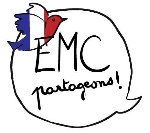               Choisis des mots pour écrire ou reformuler une idée que tu as retenue sur l’information et la publicité.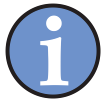 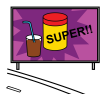 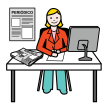 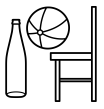 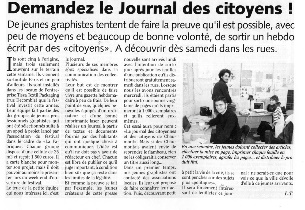 informationpublicitéjournalisteproduitsarticle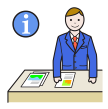 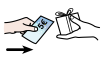 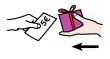 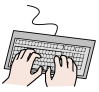 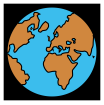 informerachetervendreécriremondeinformationpublicitéjournalisteproduitsarticleinformerachetervendreécriremonde